10.02.24 гр.6-ОР -22 «Инженерная графика»  препод.  Угдыжекова Н.Е.                                                Тема: Сопряжения.1.Повторить тему «Сопряжения» ,пройденную  очно 09.02.242.На формате А4  в масштабе 1:1 выполнить одну графическую работу  (на выбор) представленную ниже.	- на оценку «3»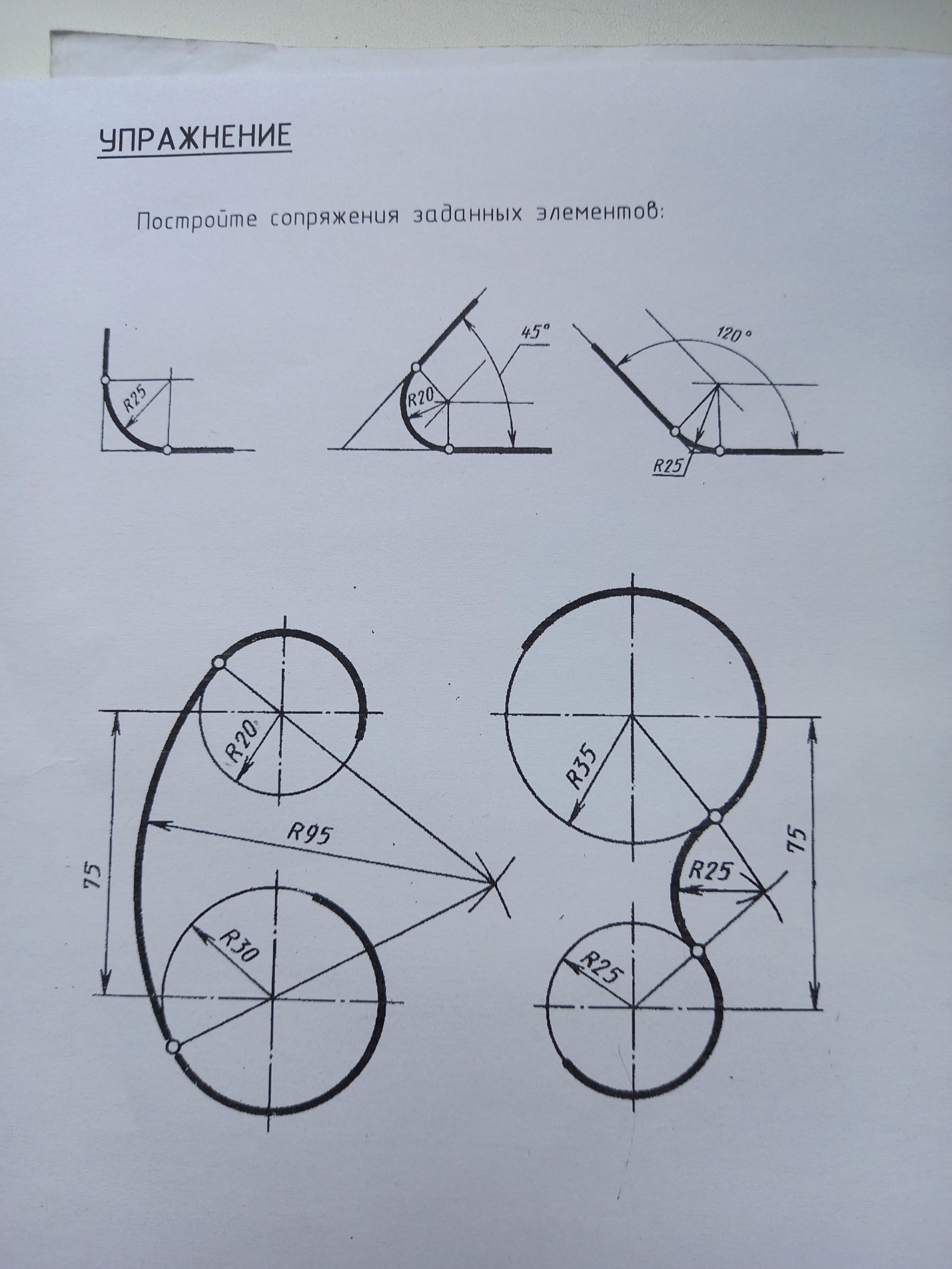 .Проверить чертеж, обвести и заполнить основную надпись.- на оценку «4»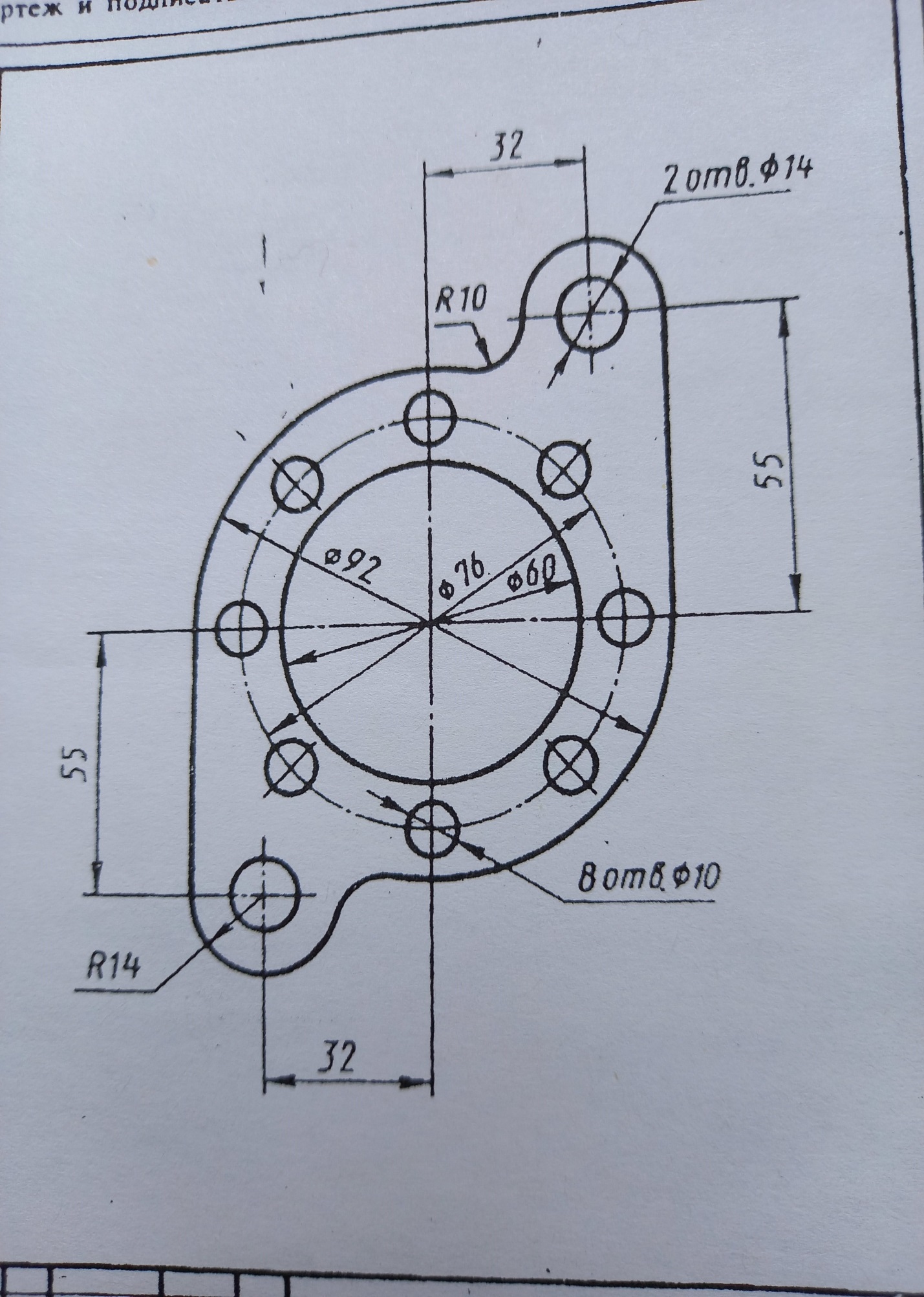 Проверить чертеж, обвести и заполнить основную надпись.- на оценку «5»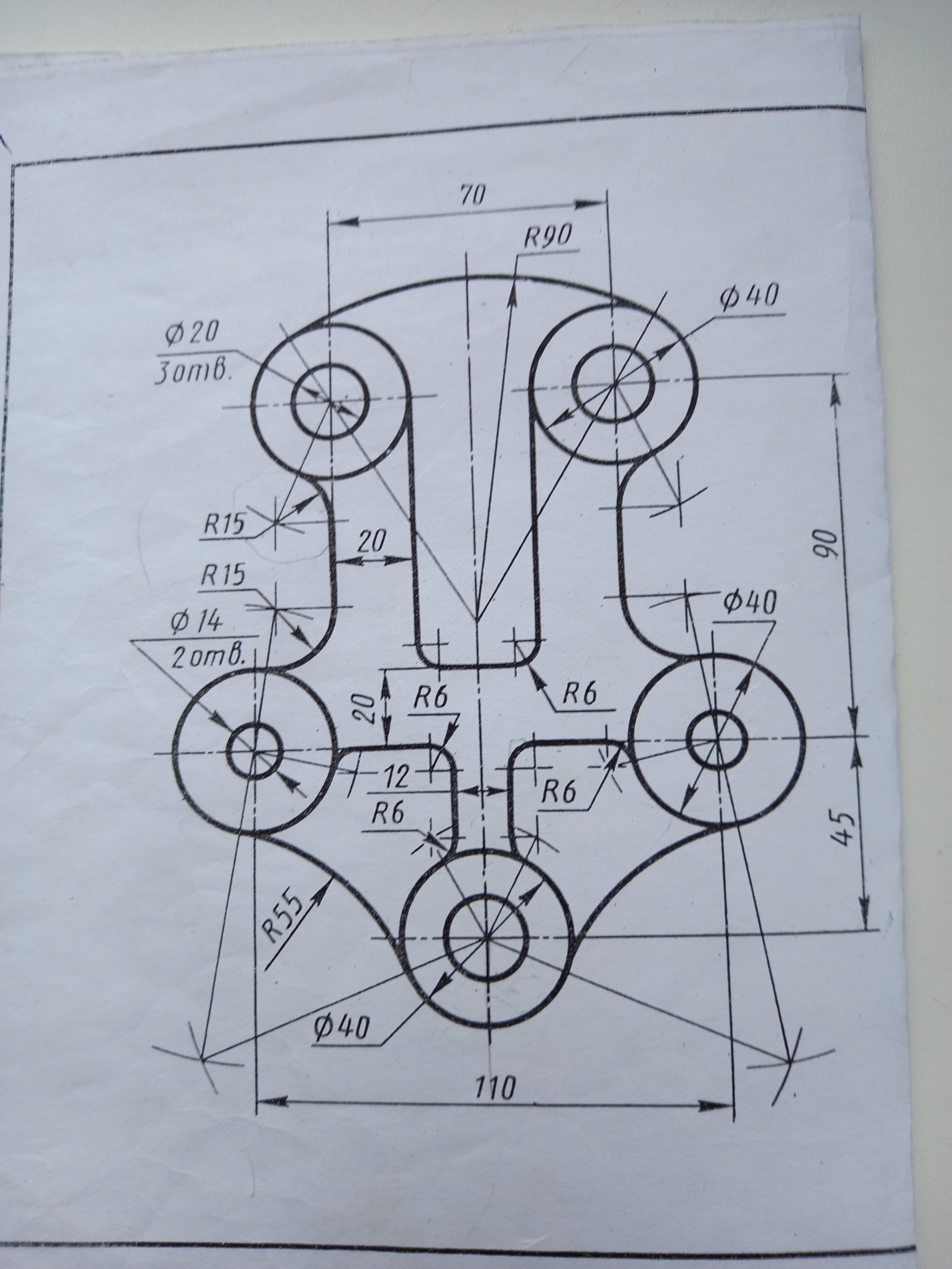 Проверить чертеж, обвести и заполнить основную надпись.